Samodzielny Publiczny Zakład Opieki Zdrowotnej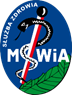 Ministerstwa Spraw Wewnętrznych i Administracji we Wrocławiuul. Ołbińska 32, 50 – 233 Wrocław Wrocław, dn. 19.01.2024r. Sygnatura postępowania: ZZ-ZP-2375 – 2/24           Dot.: postępowania prowadzonego w trybie podstawowym bez negocjacji na „Dostawę implantów do chirurgii urazowej, traumatologii  narządu ruchu oraz kleju tkankowego dla Oddziału Urazowo – Ortopedycznego” WYJAŚNIENIA TREŚCI SWZDziałając na podstawie art. 284 ust.2 ustawy Prawo zamówień publicznych z dnia 11 września 2019r. (Dz. U. z 2023 poz. 1605 ze zm), Samodzielny Publiczny Zakład Opieki Zdrowotnej Ministerstwa Spraw Wewnętrznych i Administracji we Wrocławiu zawiadamia, że wpłynął wniosek o wyjaśnienie treści specyfikacji warunków zamówienia dotyczący ww. postępowania:Pytanie nr 1Czy Zamawiający w Zadaniu nr 1 (Płyty) jako równoważne w odniesieniu do opisu przedmiotu zamówienia dopuści możliwość zaoferowania produktów spełniających następujące parametry:Lp. 1 Płytka do dalszego końca kości strzałkowe, strona lewa i prawa, od 3 do 13 otworów w części trzonowej i 9 otworów w części głowowej, tytanowe, blokowane wielokątowo, otwory umożliwiające zagłębienie się głowy śruby w płytce, grubość płytek 2,0 mm, długość od 64 do 164 mm, małe otwory w części głowowej umożliwiające odpowiednie pozycjonowanie płytki za pomocą kirschnerów. Kompatybilne ze śrubami 2,5mm; 3,0mm; 3,5mm.  W zamian za wymagane:    Płyta stalowa anatomiczna niskoprofilowa, blokująco-kompresyjna do dalszego końca kości strzałkowej od strony bocznej. W głowie płyty otwory na śruby pod różnymi kątami oraz otwory pozwalające na stabilizację za pomocą drutów Kirschnera. W części bliższej płytki otwory gwintowane z możliwością zastosowania alternatywnie śrub blokowanych w płytce i korowych. Od strony wierzchniej płyty ścięcia minimalizujące uszkodzenie tkanek. Możliwość użycia śrub blokowanych 3.5 mm z głową 2.7 mm ;blokowanych 2.7 mm; konikalnych 2.7 mm; korowych 2.7 mm; korowych 3.5 mm z głową 2.7 mm oraz gąbczastych 4.0. Otwory blokowane niewymagające użycia zaślepek/przejściówek. Śruby blokowane wkręcane za pomocą śrubokręta dynamometrycznego zmniejszającego siłę dokręcania. Płyta prawa/ lewa, ilość otworów w trzonie 4- 16, długość 80-236 mm. ?Lp. 2  Płyty anatomiczne do nasady dalszej kości piszczelowej, przyśrodkowe .  Płyty prawe i lewe, tytanowe pod śruby 3,5 mm zarówno korowe jak i blokowane,  w sześciu długościach od 106 do 326 mm, grubość 4,0 mm.  10 otworów w części nasadowej - w tym 2 umiejscowione w wypustkach dystalnych. Od 3 do 19 otworów w części trzonowej w tym minimum jeden owalny otwór umożliwiający pozycjonowanie płytki. 2 otwory na druty Kirschnera.W zamian za wymagane:Płyty stalowe anatomiczne niskoprofilowe, blokująco- kompresyjne do dalszej nasady kości piszczelowej od strony przyśrodkowej - długie. W głowie płyt otwory na śruby pod różnymi kątami oraz otwory pozwalające na stabilizację za pomocą drutów Kirschnera. W części bliższej płyt otwory gwintowane z możliwością zastosowania alternatywnie śrub blokowanych w płytce i korowych. Od strony wierzchniej płyty podcięcia minimalizujące uszkodzenie tkanek. Możlwość użycia śrub kaniulowanych blokowanych 3.5 mm, kaniulowanych konikalnych 3.5 mm, blokowanych 3.5 mm, blokowanych 2.7 mm z głową 3.5 mm oraz korowych 3.5 mm. Otwory blokowane nie wymagające użycia zaślepek-przejściówek. Śruby blokowane wkręcane za pomocą śrubokręta dynamometrycznego zmniejszającego siłę dokręcania. Płyta prawa/ lewa, ilość otworów w trzonie 6- 18, długość 120-264 mm. ?Lp. 3   Śruba korowa standardowa nieblokowana, tytanowa samogwintująca.  Średnica śruby z gwintem 3,5 mm, średnica głowy 5,6 mm, średnica rdzenia  2,4 mm. Śruby w długościach od 10 mm do 76 mm ze skokiem co 2 mm.W zamian za wymagane:Śruba korowa Ø3.5 w długościach 10-150 mm, ze skokiem co 2 mm. ?Lp. 4  Śruby  blokowane tytanowe samogwintujące.  Średnice śrub z gwintem 2,5, 3,0 i 3,5 mm, średnice głów 4,0 i 5,6 mm, średnice rdzeni 1,7, 2,2 i 2,4 mm. Śruby w długościach od 10 mm do 30 mm ze skokiem co 2 mm.W zamian za wymagane:Śruba blokowana 3.5 z głową 2.7 w rozmiarach 10-22mm. ?Odpowiedź na pytanie nr 1: Zamawiający nie wyraża zgody